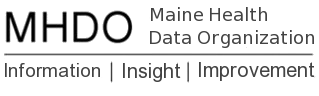 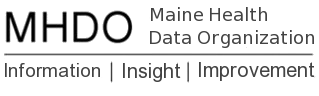 2015 Hospital Outpatient Data Release NotesUpdated 4/21/2017Opening Statement This release of MHDO 2015 Hospital Outpatient Encounter data contains data submitted through two different online submission systems. One of the primary goals of the new submission system is improving data quality by monitoring and validating data at the point of submission. The new submission system utilizes approximately 300 rules and thresholds to validate the outpatient data. During the transition to the new data submission system the reporting time period submitted through the new system vs the old system varied by hospital and ranged from 3 months to 12 months of data. Documentation Included with This ReleaseThe documentation included in this release:MHDO’s Release Notes (this document)MHDO’s 2015 Hospital Outpatient Record CountsOutpatient Level II Base Layout (New: provides a detailed description of the new file layout)Rule Chapter 241, Uniform Reporting System for Hospital Inpatient Data Sets and Hospital Outpatient Data Sets https://mhdo.maine.gov/_finalStatutesRules/Chapter%20241_151122.doc MHDO Hospital Encounter FAQsNew Data Layout/FormatThe excel document "Outpatient Level II Base Layout" provides a detailed description of the new layout. This is the first MHDO hospital outpatient data release that includes ICD-10 data elements. In general, records with discharge dates before 10/1/2015 used ICD-9 data elements while those discharged on or after this date used the new ICD-10 data elements. Note:  ICD-9 and ICD-10 data elements are stored in different fields. For instance, the ICD-9 principal diagnosis is stored in the field OP7004_PrincipalDiagnosisCode while the ICD-10 version is stored in OP7104_PrincipalDiagnosis. Whenever possible, data elements are prefixed with the data element name from the input layout specified in Rule Chapter 241, Uniform Reporting System for Hospital Inpatient Data Sets and Hospital Outpatient Data Sets, which provides additional details on the derivation of each element in Appendix B-2 (https://mhdo.maine.gov/_finalStatutesRules/Chapter%20241_151122.doc). Value Add FieldsValue add fields that are not directly mapped from the input layout are prefixed with identifiers that begin with 4 alphabetic characters, to allow easy differentiation. For example, the patient age, which is calculated using date of birth and the admission/start of care date, is found under the field name OPMVA21_AGE.Default ValuesEffective with the implementation of MHDO’s Rule Chapter 120 –Release of Data to the Public, by default, data releases will include patient county and age. Patient city, ZIP Code and Date of Birth will require special justification for inclusion.   Facility InformationThe table below contains information about the facilities included in the 2015 Outpatient release. Hospitals may submit their data to the MHDO for their physician clinics in a separate file from their hospital outpatient file.  The information below in the column Facility Type identifies the facilities with these standalone physician clinic submission streams with their own MHDO Facility ID. For facilities that combined physician clinic data in their outpatient hospital data submissions, information about the physician clinics can be found in the Location of Service field (OP4005_LOCATIONOFSERVICE).   The column Physician Clinic indicates if a hospital has physician clinics that they are required to report on.  MHDO Assigned Payer Category CodesFor our 2015 data, we updated our MHDO assigned payer category codes. Based on conversations with the data user group the updated codes and categories listed below adds ‘12’ Medicare Advantage and ‘00’ Unknown and no longer includes ‘05’ Blue Cross which is now recoded as ‘06’ Commercial Carriers. In addition to the category codes, we also include the National Association of Insurance Commissioners (NAIC) Payer Code and Payer Name as received on the encounter records. Payer Names are released if the name does not disclose an individual - over 90% of payer names will be passed on.Assignment of Geocodes If your data request includes the release of ZIP codes, you will also receive a geocode. The MHDO assigns a geocode when the city, state, and ZIP code match the entries that appear on the canonical list of geocode values (a data table of Maine geocodes provided by the Maine Office of GIS (MEGIS) is the canonical list used for the assignment and is included in this release). The MHDO will not impute geocodes based on incomplete or conflicting city, state, or ZIP code information. In order to improve our ability to assign geocodes, we are working with those facilities that have not provided consistent city, state, and ZIP code information.Assignment of Health Service Areas (HSA)If your data request includes the release of ZIP codes, you will also receive two HSA assignments. One (OPML23_OriginalSA) is based on the Dartmouth Atlas of Health Care methodology and the other (OPML25_MMC_HSA) is based on a methodology developed by the MaineHealth/Maine Medical Center Planning Department which is also based on the Dartmouth Atlas of Health Care methodology with a few modifications. MHDO-Assigned Medical Record Numbers (MRN) The MHDO-assigned Medical Record Number (MRN) is an obfuscated and transformed version of the MRN that is submitted by facilities to uniquely identify patients. Data users are reminded that the MHDO-assigned Medical Record Number generally cannot be used to track individuals between facilities; the same MRN assigned by the facility may be used at different facilities to represent different individuals. Also, even within the same facility, an individual may not retain the same facility assigned MRN across time; when hospitals merge or when they transition to new data systems, new MRNs may be assigned. The MHDO has no control over the facilities' MRN assignment policies. The MHDO is developing data elements that will allow an individual to be more reliably tracked both across time within a given facility and between facilities. MHDO is considering a Rule Change to Chapter 241 Uniform Reporting System for Hospital Inpatient Data Sets and Hospital Outpatient Data Sets, which would add patient SSN, patient name and patient street address   If this rule change is approved the change would take effect no earlier than January 2019. Emergency Department Flag (OPMVA25_EDFlag)The methodology that we use to identify ED records is any inpatient or outpatient visit that has a revenue code of 0450, 0452, 0456, or 0459 are considered ED visits. In addition, any outpatient visits that include CPT code 99281-99285 are considered ED visits. Note:  CMS guidelines call for these CPT codes to always be assigned to 045x revenue codes, however, it allows hospitals to associate these codes with other revenue codes if they had historically done so (https://www.cms.gov/Regulations-and- Guidance/Guidance/Transmittals/downloads/r167cp.pdf). Thus, inclusion of the CPT codes prevents overlooking ED visits due to historical billing practices at facilities or for non-CMS payers. Location of Service (OP4005_LocationofService)This data release includes a new field called OP4005_LocationofService. This field comes from the input data field OP4005 Location of Service. This field is used to differentiate records for those facilities (hospitals) that report data for their physician clinics within the same file as their facility data.  A crosswalk of these values can be found in support table vwSupport_LOS_Codes. If the LOS field is blank for a given record, this usually indicates that the location of service is at the main facility indicated by the OP0102_SubmitterEIN field rather than an associated clinic or other sub-facility.General Data NotesICD 9/10 DiagnosisIn a few thousand cases (0.03%), non-4th quarter 2015 records had ICD 10 diagnosis codes.  ICD 10 codes went into effect on 10/1/2015 nationwide.  We believe this was due to resubmissions of data after system conversions from ICD 9 to 10. The opposite was also true – in a couple hundred records (0.00%) – where ICD 9 data were populated in the 4th quarter. Revenue CodesThere were a few issues observed in Revenue Codes submitted prior to the transition to the MHDO’s new data submission system. One example is gaps in the Revenue Codes - for example there might be Revenue Code2 populated but no Revenue Code1. This seems to be isolated to a few facilities/quarters. Other examples are spaces in the Revenue Codes or length issues – where the revenue code supplied is only 3 characters rather than 4. Facility Specific Data NotesCentral Maine Medical Group – 200089 (Physician Clinic) The Q1 & Q2 data in the Procedure section of the data appears unusable (6100 loop) – failing the procedure code and modifier validations. The physician clinic data is no longer accessible and cannot be addressed. Downeast Clinic B - 200101 (Physician Clinic)We are missing one month of data for April 2015. We are working with the facility to submit these data in time for us to include with the 2016 release scheduled for June 2017.Franklin Memorial Hospital - 200037We observed a decrease in volume for the 4th quarter in the number of hospital outpatient records from an average of a little over 9,000 records Q1-Q3 2015 to around 7,500 records (Q4). Franklin Memorial Hospital believes the drop is due to lab work being transitioned to NorDx and no longer included in the Outpatient data. In the hospital outpatient data, when revenue codes are 360 or 361 and more than one CPT is present, there are no service dates, service units or charges due to vendor program flaw.  This has been brought to the vendor’s attention.Inland Hospital -200041 (Physician Clinic)In the OP4004 Type of Bill field, you will see values of 11 and 32.  These are not correct values for Type of Bill and are values for Place of Service.  Professional Service Claims do not have Type of Bill, so the Place of Service values were entered in error.  LincolnHealth – 201302 (Physician Clinic)You will see values of “RHC” in the OP6105 CPT code field.  According to the facility, MaineCare MIMS requires the value of the CPT code to be RHC in order for all RHC claims to be paid.Maine Coast Physician Offices - 200072 (Physician Clinic)We are missing data for January 2015. We are working with the facility to submit these data in time for us to include with the 2016 release scheduled for June 2017.MaineGeneral Medical Center - 200015We observed anomalies in approximately 58 records in Q1 & Q2 – in the 70 loop that have invalid procedure codes and dates. MaineGeneral Medical Center confirmed that they no longer have access to the system where these data were generated and cannot resolve the issue. Mercy Hospital -200078 (Physician Clinic)You will see values of NONE and NA in OP7004, Principal Diagnosis field.  According to the facility, NONE and NA are used in the DX space on combined accounts due to the Medicare same day and 72-hour rule. Accounts with these DX's have been combined to another account for the same date of service. There is no remediation plan as this is our vendor's way of combining accounts per Medicare guidelines. These accounts are all zero dollar.Mount Desert Island Health Centers -200086 (Physician Clinic)We are missing three months’ data for October-December 2015. We are working with the facility to submit these data in time for us to include with the 2016 release scheduled for June 2017.Riverview Psychiatric - 200056In OP2014 Patient Discharge Status you will see many values of 65. The facility explains “These are not errors: Code 65 often our outpatients are discharged, because they are put back into inpatient care.” The POA flag was missing for W and Y ECI codes. The Meditech system erroneously classified the W and Y ECI codes to be on the exemption list.  This was rectified for Q2 2016 data.Other Release Reports MHDO's 2015 Hospital Outpatient Records Counts – Excel DocumentThe OP Record Counts shows the current state of the unified OP master file by discharge date for 2015.Outpatient Level II Base Layout – Excel DocumentThis Outpatient Level II Base Layout is the new standard file layout including ICD-10, which can vary by data level (I, II, III) as defined in MHDO Rule Chapter 120, RELEASE OF DATA TO THE PUBLIC (https://mhdo.maine.gov/_finalStatutesRules/Chapter%20120%20Data%20Release_Effective160728%20.docx). MHDO Level I Data is considered MHDO De-Identified Data. MHDO Level II Data releases are a limited data set. MHDO Level III Data includes MHDO Direct Patient Identifiers.Rule Chapter 241, Uniform Reporting System for Hospital Inpatient Data Sets and Hospital Outpatient Data Sets MHDO Rule that governs the submission of hospital data to the MHDO (https://mhdo.maine.gov/_finalStatutesRules/Chapter%20241_151122.doc) Appendix A lists the Source Codes with references to specific MHDO data elements by file type.  Note: not all data elements collected are releasable.MHDO Hospital Encounter FAQs – Word DocumentThis document is an excerpt from the FAQs on the MHDO website found here: https://mhdo.maine.gov/faqs_data.html. MHDO updates these FAQs regularly. Facility NameFacility TypeMHDO Facility IDMHDO Affiliated Hospital IDHospitalSystemPhysician ClinicsStatusSt. Joseph HospitalAcute Care Hospital200001Started August 2015ActiveMillinocket Regional HospitalCritical Access Hospital200003NoActiveAcadia HospitalPrivate Psych Hospital200004EMHSNoActiveBridgton HospitalCritical Access Hospital200007CMHCStarted January 2015ActiveMercy HospitalAcute Care Hospital200008EMHSYes -200078ActiveMaine Medical CenterAcute Care Hospital200009Maine HealthStarted January 2015 most clinics submitted under 200009ActiveNew England Rehabilitation HospitalRehab Hospital200010NoActiveRedington-Fairview General HospitalCritical Access Hospital200012NoActiveWaldo County General HospitalCritical Access Hospital200013Maine HealthYesActiveMaineGeneral Medical Center AugustaAcute Care Hospital200015YesActiveRumford HospitalCritical Access Hospital200016CMHCStarted July 2015ActiveThe Aroostook Medical CenterAcute Care Hospital200018EMHSYesActiveSouthern Maine Health CareAcute Care Hospital200019Maine HealthYesActiveYork HospitalAcute Care Hospital200020NoActiveCharles A. Dean Memorial HospitalCritical Access Hospital200023EMHSNoActiveCentral Maine Medical CenterAcute Care Hospital200024CMHCYes -200089, until JuneActiveParkview Adventist Medical CenterAcute Care Hospital200025Yes - 200071Closed (8/20/2015)– data through June 2015Houlton Regional HospitalCritical Access Hospital200026NoActiveDown East Community HospitalCritical Access Hospital200027Yes - 200100 - 200101ActiveSebasticook Valley HealthCritical Access Hospital200028EMHSNoActiveCary Medical CenterAcute Care Hospital200031NoActiveStephens Memorial HospitalCritical Access Hospital200032Maine HealthStarted October 2015ActiveEastern Maine Medical CenterAcute Care Hospital200033EMHSYesActiveSt. Mary’s Regional Medical CenterAcute Care Hospital200034NoActiveFranklin Memorial HospitalAcute Care Hospital200037Maine HealthYes - 200096ActiveMount Desert Island HospitalCritical Access Hospital200038Yes - 200086ActiveMaineGeneral Medical Center WatervilleMedical Center200039ActiveInland HospitalAcute Care Hospital200041EMHSStarted July 2015ActiveMid Coast HospitalAcute Care Hospital200044NoActiveMaine Coast Memorial HospitalAcute Care Hospital200050EMHSYes - 200072ActiveBlue Hill Memorial HospitalCritical Access Hospital200051EMHSYesActiveNorthern Maine Medical CenterAcute Care Hospital200052NoActiveCalais Regional HospitalCritical Access Hospital200055NoActiveRiverview Psychiatric CenterState Psych Hospital200056NoActive - Starting July 2015Dorothea Dix Psychiatric CenterState Psych Hospital200057NoActive - Starting July 2015Penobscot Valley HospitalCritical Access Hospital200062NoActivePen Bay Medical CenterAcute Care Hospital200063Maine HealthYesActiveMayo Regional HospitalCritical Access Hospital200066NoActiveSpring Harbor HospitalPrivate Psych Hospital200067Maine HealthNoActiveParkview Physician OfficesClinic200071200025Closed (8/20/2015)– data through June 2015 Maine Coast Physician OfficesClinic200072200050EMHSActiveMercy Outpatient Provider ClinicsClinic200078200008EMHSActiveScarborough Health CenterClinic200083200009Maine HealthAs of July 2015, under 200009 ActiveMaine Medical Ctr-McGeachy HallClinic200085200009Maine HealthAs of April 2015, under 200067ActiveMDI Health CentersClinic200086200038ActiveCentral Maine Medical GroupClinic200089200024CMHCAs of July 2015, under 20024 ActiveSMMC PrimeCare Physician ServicesClinic200094200019Maine HealthActiveECW - Franklin Physician OfficesClinic200096200037ActiveDowneast Clinic AClinic200100200027ActiveDowneast Clinic BClinic200101200027ActiveLincolnHealthCritical Access Hospital201302Maine HealthStarted July 2015ActiveMHDO Assigned Payer Category CodeCategory NamePayer Name Examples01MEDICAREMEDICARE, MEDICARE A B, MEDICARE PART A IP02MEDICAIDMAINECARE, MEDICAID - OUT OF STATE04TRICARE/USVACHAMPVA, TRICARE, VA TOGUS06COMMERCIAL CARRIERSAETNA HMO, ANTHEM BCBS, UNITED HEALTH07CHARITY/UNCOMPENSATED CAREDISCOUNTED CARE, FREE CARE, UNCOMP CARE08SELF PAYSELF PAY NO INSURANCE, S/P SELF PAY09WORKERS COMPENSATIONBATH IRON WORKS WC, LIBERTY MUTUAL WC11OTHERRISK MANAGEMENT, HOSPICE12MEDICARE ADVANTAGEAETNA MEDICARE HMO, HUMANA MEDICARE00UNKNOWNMH NET, RM DEPT, MISC PAYER MISC ADDRESS